Городской СоветСамойловского муниципального образованияСамойловского муниципального района Саратовской областиРЕШЕНИЕ № 19от «02» апреля 2019 г.								 Об утверждении Положения об участии в организации деятельности по накоплению (в том числе раздельному сбору) и транспортированию твердых коммунальных отходов на территории Самойловского муниципального образования Самойловского муниципального района Саратовской областиВ соответствии с Федеральным законом от 06.10.2003 № 131-ФЗ «Об общих принципах организации местного самоуправления в Российской Федерации», Федеральным законом от 24.06.1998 № 89-ФЗ «Об отходах производства и потребления», Федеральным законом от 10.01.2002 № 7-ФЗ «Об охране окружающей среды», Федеральным законом от 31.12.2017 № 503-ФЗ «О внесении изменений в Федеральный закон «Об отходах производства и потребления» и отдельные законодательные акты Российской Федерации», Законом Саратовской области от 30 сентября 2014 г. №108-ЗСО «О вопросах местного значения поселений Саратовской области», Постановление Правительства от 31.08.2018г.№1039 «Об утверждении Правил обустройства мест (площадок) накопления твердых коммунальных отходов и ведения их реестра, Уставом Самойловского муниципального образования Самойловского муниципального района Саратовской области, городской Совет Самойловского муниципального образования Самойловского муниципального района Саратовской областиРЕШИЛ:1. Утвердить Положение об участии в организации деятельности по накоплению (в том числе раздельному накоплению), и транспортированию твердых коммунальных отходов на территории Самойловского муниципального образования Самойловского муниципального района Саратовской области, согласно приложению  к настоящему решению.2. Настоящие решение обнародовать  в специально отведенных местах обнародования и разместить на официальном сайте  администрации Самойловского муниципального района в сети «Интернет».3. Настоящее решение вступает в силу со дня его официального обнародования и распространяет свое действие на правоотношения, возникшие с 1 января 2019 года.Глава Самойловскогомуниципального образования 				Е.И. СвинаревПриложение к решению городского СоветаСамойловского муниципального образованияСамойловского муниципального района Саратовской области от «02» апреля 2019 г. №19ПОЛОЖЕНИЕоб участии в организации деятельности по накоплению (в том числераздельному накоплению) и транспортированию твердых коммунальных отходов на территории Самойловского муниципального образованияСамойловского муниципального районаСаратовской области I. Общие положения	1. Настоящее Положение об участии в организации деятельности по накоплению (в том числе раздельному накоплению) и транспортированию твердых коммунальных отходов на территории Самойловского муниципального образования Самойловского муниципального района  Саратовской области (далее – Положение) разработано в соответствии с Федеральным законом Российской Федерации от 06.10.2003 № 131-ФЗ «Об общих принципах организации местного самоуправления в Российской Федерации», Федеральным законом Российской Федерации от 24.06.1998 № 89-ФЗ «Об отходах производства и потребления», Федеральным законом Российской Федерации от 10.01.2002 № 7-ФЗ «Об охране окружающей среды» и определяет компетенцию органов местного самоуправления Самойловского муниципального образования Самойловского муниципального района  Саратовской области по участию в организации деятельности по накоплению (в том числе раздельному накоплению) и транспортированию твердых коммунальных отходов.	2. Требования настоящего Положения обязательны для исполнения на территории Самойловского муниципального образования Самойловского муниципального района  Саратовской области.	3. В настоящем Положении используются понятия, определенные Федеральным законом от 24.06.1998 года № 89-ФЗ «Об отходах производства и потребления».II. Полномочия органов местного самоуправленияСамойловского муниципального образования Самойловского муниципального района  Саратовской области в сфере участия в организации деятельности по накоплению (в том числе раздельному накоплению) и транспортированию твердых коммунальных отходов на территории Самойловского муниципального образования Самойловского муниципального района  Саратовской области	4. Полномочия городского Совета Самойловского муниципального образования Самойловского муниципального района  Саратовской области в сфере участия в организации деятельности по накоплению (в том числе раздельному накоплению) и транспортированию твердых коммунальных отходов на территории Самойловского муниципального образования Самойловского муниципального района  Саратовской области:	1) утверждение Положения об участии в организации деятельности по накоплению (в том числе раздельному накоплению) и транспортированию твердых коммунальных отходов на территории Самойловского муниципального образования Самойловского муниципального района  Саратовской области; 	2) утверждение бюджета Самойловского муниципального образования Самойловского муниципального района  Саратовской области в части расходов на участие в организации деятельности по накоплению (в том числе раздельному накоплению) и транспортированию твердых коммунальных отходов.	3) осуществление иных полномочий в соответствии с действующим законодательством.	5. Полномочия администрации Самойловского муниципального района  Саратовской области в сфере участия в организации деятельности по накоплению (в том числе раздельному накоплению) и транспортированию твердых коммунальных отходов на территории Самойловского муниципального образования Самойловского муниципального района  Саратовской области:	1) принятие муниципальных правовых актов в сфере участия в организации деятельности по накоплению (в том числе раздельному накоплению) и транспортированию твердых коммунальных отходов в пределах компетенции, определенной нормами действующего законодательства;2) утверждение муниципальных программ в сфере участия в организации деятельности по накоплению (в том числе раздельному накоплению) и транспортированию твердых коммунальных отходов на территории Самойловского муниципального образования Самойловского муниципального района  Саратовской области в пределах компетенции, определенной нормами действующего законодательства;	3) создание комиссии администрации Самойловского муниципального района Саратовской области,  утверждение Положения о комиссии  для принятия решения о создании мест (площадок) накопления твердых коммунальных отходов на территории  Самойловского муниципального образования Самойловского муниципального района  Саратовской области для включения их в реестр;4) утверждение регламента создания и ведения реестра мест (площадок) накопления твердых коммунальных отходов на территории Самойловского муниципального образования Самойловского муниципального района  Саратовской области;5) наделение специалиста администрации Самойловского муниципального района полномочиями по ведению реестра мест (площадок) накопления твердых коммунальных отходов на территории Самойловского муниципального образования Самойловского муниципального района  Саратовской области; 6) создание и содержание мест (площадок) накопления твердых коммунальных отходов, за исключением установленных законодательством Российской Федерации случаев, когда такая обязанность лежит на других лицах;7) определение схемы размещения мест (площадок) накопления твердых коммунальных отходов и ведение реестра мест (площадок) накопления твердых коммунальных отходов;8) организация экологического воспитания и формирования экологической культуры в области обращения с твердыми коммунальными отходами.9) Осуществление иных полномочий в соответствии с действующим законодательством.III. Мероприятия по решению вопроса местного значения об участии в организации деятельности по накоплению (в том числе раздельному накоплению) и транспортированию твердых коммунальных отходов на территории Самойловского муниципального образования Самойловского муниципального района  Саратовской области	6. Администрация Самойловского  муниципального района Саратовской области осуществляет следующие мероприятия по участию в организации деятельности по накоплению (в том числе раздельному накоплению) и транспортированию твердых коммунальных отходов на территории Самойловского муниципального образования Самойловского муниципального района  Саратовской области:	1) определение (согласование) на территории Самойловского муниципального образования Самойловского муниципального района  Саратовской области мест для установки контейнеров для сбора (в том числе раздельного сбора) твердых коммунальных отходов;	2) информирование населения и юридических лиц в сфере сбора и транспортирования твердых коммунальных отходов;	3) заключение муниципальных контрактов (договоров) на закупку товаров, работ, услуг в целях реализации мероприятий по участию в организации деятельности по накоплению (в том числе раздельному накоплению) и транспортированию твердых коммунальных отходов в пределах компетенции, определенной нормами действующего законодательства;4) иные мероприятия по участию в организации деятельности по накоплению (в том числе раздельному накоплению) и транспортированию твердых коммунальных отходов проводятся в соответствии с федеральным законодательством, законодательством Саратовской области и муниципальными нормативными правовыми актами Самойловского муниципального образования Самойловского муниципального района Саратовской области в сфере обращения с отходами производства и потребления.IV. Финансовое обеспечение участия  в организации деятельности по накоплению (в том числе раздельному накоплению) и транспортированию твердых коммунальных отходов на территории Самойловского муниципального образования Самойловского муниципального района  Саратовской области	7. Финансирование участия в организации деятельности по накоплению (в том числе раздельному накоплению) и транспортированию твердых коммунальных отходов осуществляется за счет средств бюджета Самойловского муниципального образования Самойловского муниципального района  Саратовской области.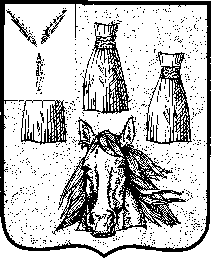 